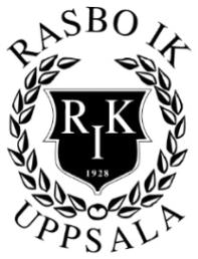 Avgifter säsongen 2023-2024

Medlemsavgift. 519 kr.Medlemsavgift familj. 819 kr. 
Spelaravgift Grön nivå 600 kr.
Spelaravgift Blå nivå 1000 kr.
Spelaravgift Röd nivå 1200 kr.
Spelaravgift Svart & Lila licens 1500 kr.
Deltagaravgift Innebandylek  0kr.
Deltagaravgift Motion Innebandy 0 kr.

Om man deltar i  föreningens sportsliga verksamhet betalar man alltid medlemsavgift + spelaravgift/deltagaravgift.
Undantag för Motion och Innebandylek - de betalar bara medlemsavgift

Seriespelande ungdomar betalar efter vilken färg laget spelar i.
Ledare som samtidigt spelar i ett Rasbo lag betalar 519 kr+1000 kr.
Spelar/deltagaravgiften reduceras 1 januari med 25% och 1 februari med ytterligare 25%
1 mars med ytterligare 25%. Efter första 1 april betalas ingen spelaravgift utan bara medlemsavgift och ev.licens

Om man deltar i i föreningens sportsliga verksamhet betalar man alltid medlemsavgift + spelaravgift/deltagaravgift
När det gäller ledare så beslutar föreningens styrelse inför varje säsong om ev. avgift.
Om man enbart vill bli medlem i föreningen så följ denna länk https://www.rasboik.com/Member
Seriespelande ungdomar betalar efter vilken färg laget spelar i.
Spelare som engagerar sig som ungdomsledare betalar 519 kr+900 kr.
Spelar/deltagaravgiften reduceras 1 januari med 25% och 1 februari med ytterligare 25%
1 mars med ytterligare 25%. Efter första 1 april betalas ingen spelaravgift utan bara medlemsavgift och ev.licens
Spelaravgiften/deltagaravgiften betalar:
Serieavgifter
Domaravgifter
Licens
Hyror för träningar och matcher
Matchkläder. Lån av två matchtröjor och ett par matchbyxor
Varje lag får låna två målvaktsställ (Mask,tröja,byxor), knäskydd och handskar upp till och med blå nivå)
Träningsmaterial
Försäkringar i verksamheter där licensförsäkring ej finns (vuxna i innebandylek och bollek)
Lagen har försäljning två gånger per säsong. Då väljer lagen om de ska sälja eller köpa sig fria. 
Detta är de enda avgifter som föreningen har för sina medlemmar.
Rasbo IK har med detta inga dolda avgifter.

Borttappade matchkläder
Matchtröja nya modellen 600 kr.
Matchbyxa 275 kr.
Målvaktströja 800 kr.
Målvaktsbyxa 1000 kr.
Målvaktsmask 1000 kr.
Skyddsväst målvakt 700 kr.
Knäskydd Målvakt 200 kr.

Upplands innebandyförbunds avgifter
Dispens 300 kr.
Matchflytt, röda serier, juniorer och seniorer
8-30 dagar före match 500 kr.
2-7 dagar före match 2000 kr.
Wo avgift 2500 kr.
För gröna och blåa serier är matchflytt gratis men flyttande lag kan få stå för kostnader för domare och hallhyror om det är en sen matchflytt.